もしもの時に　あなたの力が必要です！！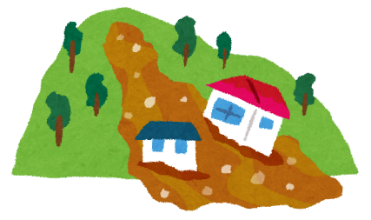 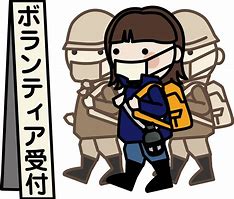 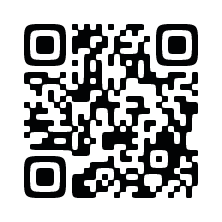 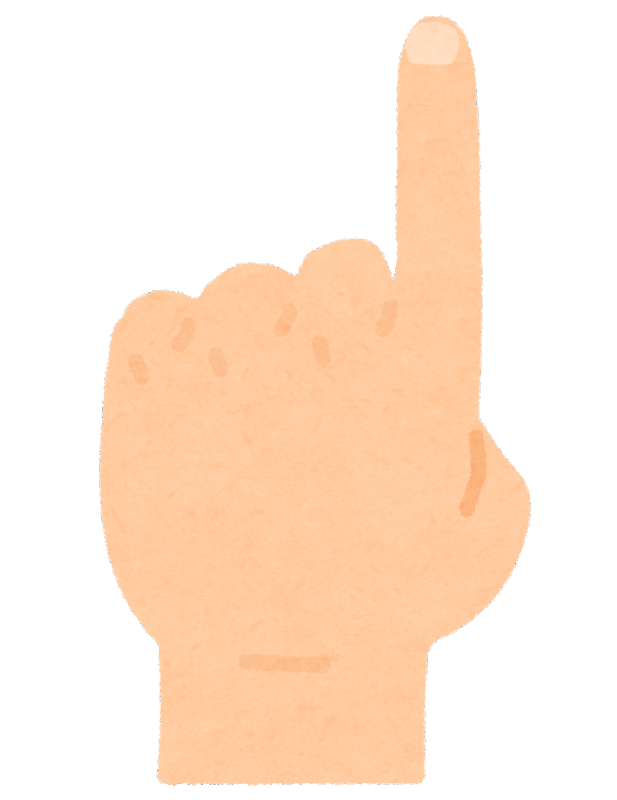 日　時　　　令和５年３月1１日(土)午前９時３０分～午後３時３０分場　所　　　日進市障害者福祉センター　大会議室対象者　　　市内在住・在勤・在学の高校生以上の方内　容　　　①災害ボランティアセンター及び災害ボランティアコーディネーターの役割とは　　　　　②災害ボランティアセンターの開設・運営の体験講　師　　　日進災害ボランティアコーディネーターの会会員等参加費　　　無料　定　員　　　２０名（申込順。全課程を受講された方には修了証を発行します。）申込期間　　  令和５年２月１日（水）～令和５年３月１日(水) 申込方法　　  ① 住所 ② 氏名 ③ 年齢 ④ 性別 ⑤ 電話番号⑥その他（所属等）を日進市社会福祉協議会まで　※在勤・在学の方は住所欄に記載（電話、ＦＡＸ、メール可※件名に養成講座名を記載してください。）　　(裏面あり)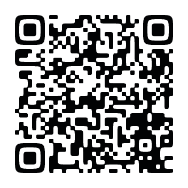 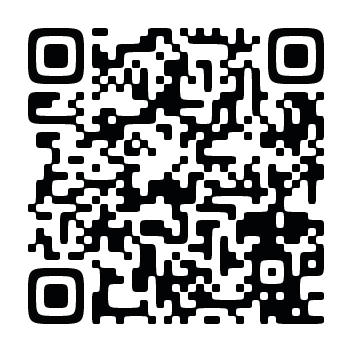 災害ボランティアコーディネーター養成講座 申込書【お問い合わせ・お申し込み】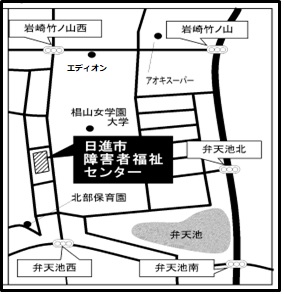 社会福祉法人 日進市社会福祉協議会  　地域福祉課 地域福祉係（中村・中川）電　話　（０５６１）７３－４８８５　　　　　　　　　　　　　　 　　　　   F A X　（０５６１）７３－４９５４　　　　　　　　　　　　　　　　　　　e-mail  info@nisshin-shakyo.or.jp  （ふりがな）氏　　名（　　　　　　　　　　　　　　　　　　　　　　　　）年齢（　  　　）才、性別（ 男 ・ 女・回答しない ）住　　所（〒　　　　　　　　　　）　 日進市在勤（お勤め先　　　　　　　　　　　　　　）　 日進市在学（学校名　　　  　　　　　　　　　　　）電話番号備　　考